Publicado en Madrid el 14/08/2019 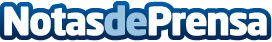 Daniel Sanz, franquiciado de Lizarran, afirma que 'ComessGroup siempre nos ha apoyado desde hace 20 años’Después de más de 20 años como franquiciado de Lizarran en Alicante, Daniel Sanz ha alcanzado el éxito a través del modelo de franquicia y de la apuesta por la marca insignia de ComessGroupDatos de contacto:Comess Grouphttps://www.comessgroup.com914 902 805Nota de prensa publicada en: https://www.notasdeprensa.es/daniel-sanz-franquiciado-de-lizarran-afirma Categorias: Nacional Franquicias Emprendedores Restauración http://www.notasdeprensa.es